第10回開尚スターカップ柔道大会　結果一覧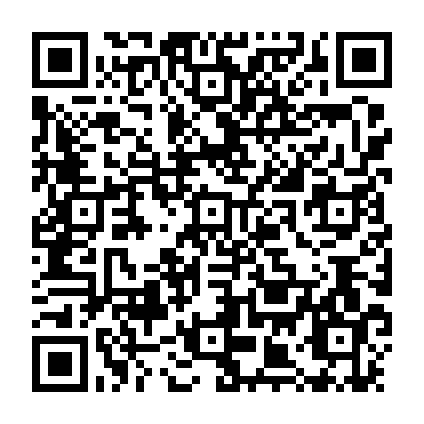 上記QRコードを読み取ってください。（Googleスプレッドシート）